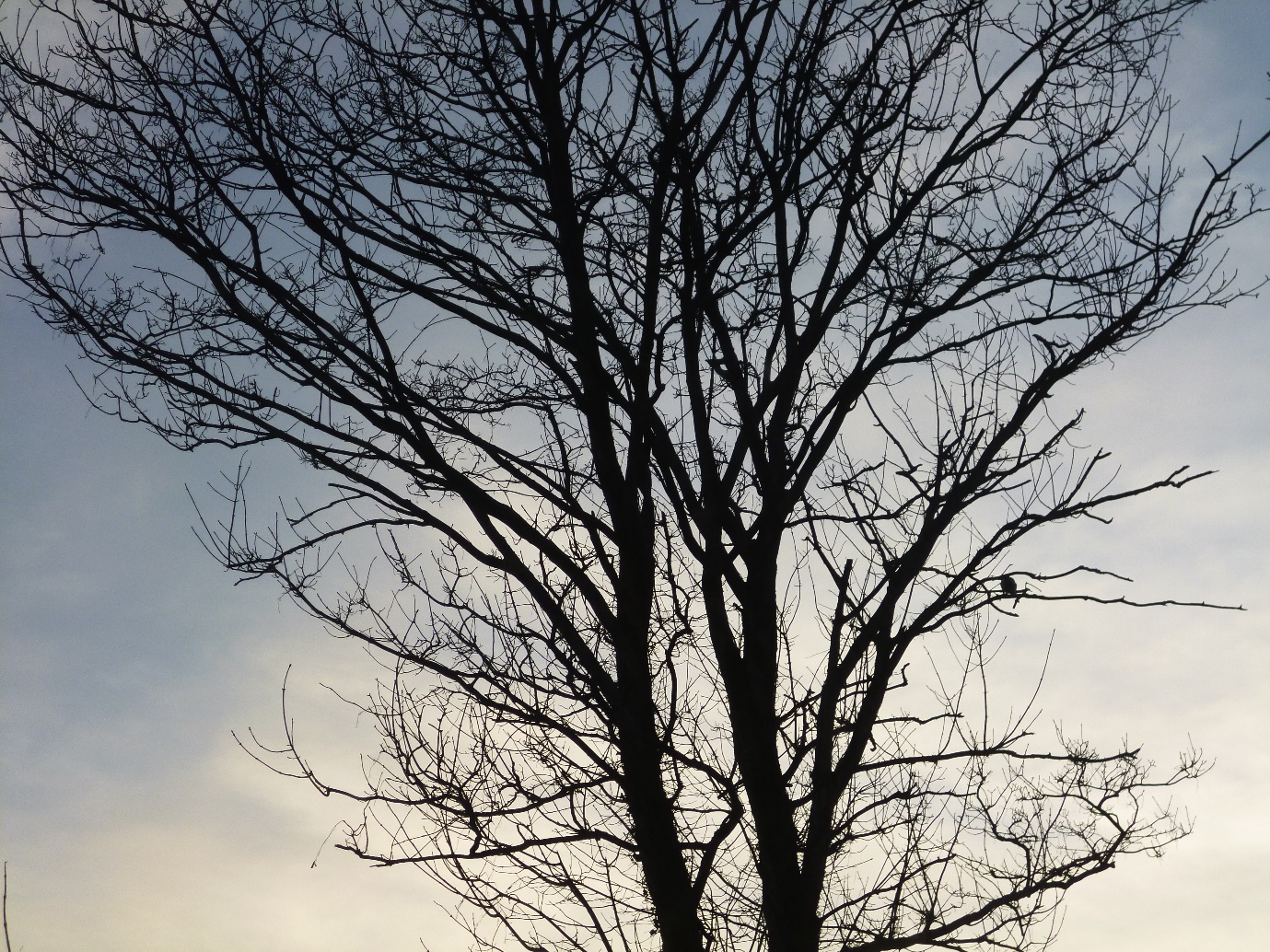 SolsticeWinter afternoontree silhouettesexposedagainst stone-washed skiestheir bronchiole black fringecatching pink breath.John Irving Clarke